Thank you letter for scholarship sponsor.To Anmol Industries Limited,Respected Sir/MamI, Jyoti Biswas , a second year student of IIT Kharagpur enrolled in Electrical Engineering(B-Tech 4Y). This is to inform you that I have received the scholarship for my education purpose. This scholarship is helping me a lot to do my study smoothly which is giving me self confidence.I shall always be very grateful to Mukti and my sponsor(The Anmol Industries Ltd.) for their kindness and stretching a helping hand towards my study and giving me self confidence to fulfill my dream.I am attaching my most recent grade report(2nd semester) with this letter. Another time thanks to Mukti group and my sponsor.Yours faithfullyJyoti BiswasHridaypur,Barasat, Kolkata-700127Date : 18-01-2024 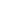 